DLA CHĘTNYCH 18.05.2020Z PODANYCH PRZEDMIOTÓW WYBIERZ TE, KTÓRE BĘDĄ POTRZEBNE KUCHNI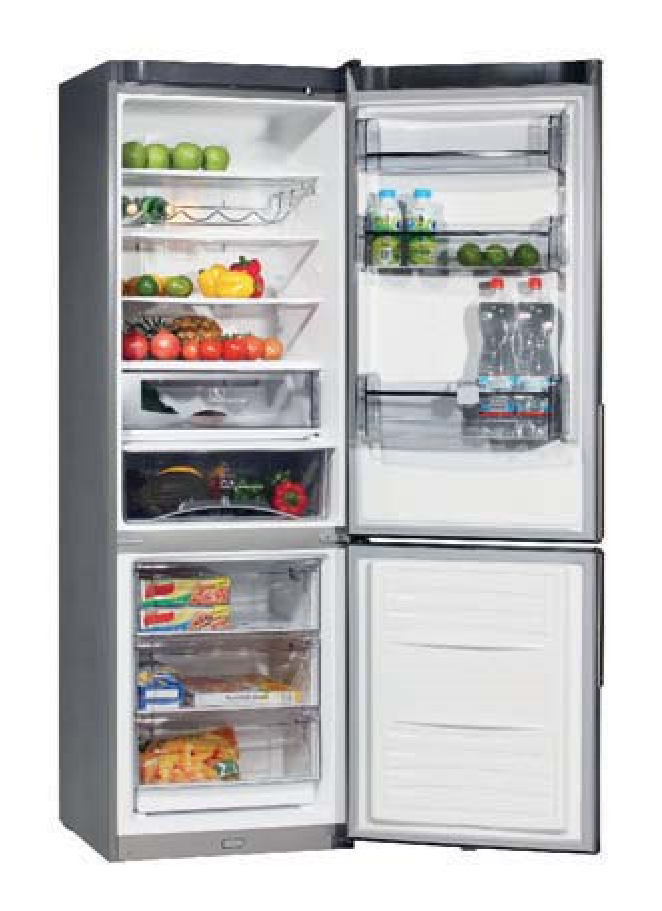 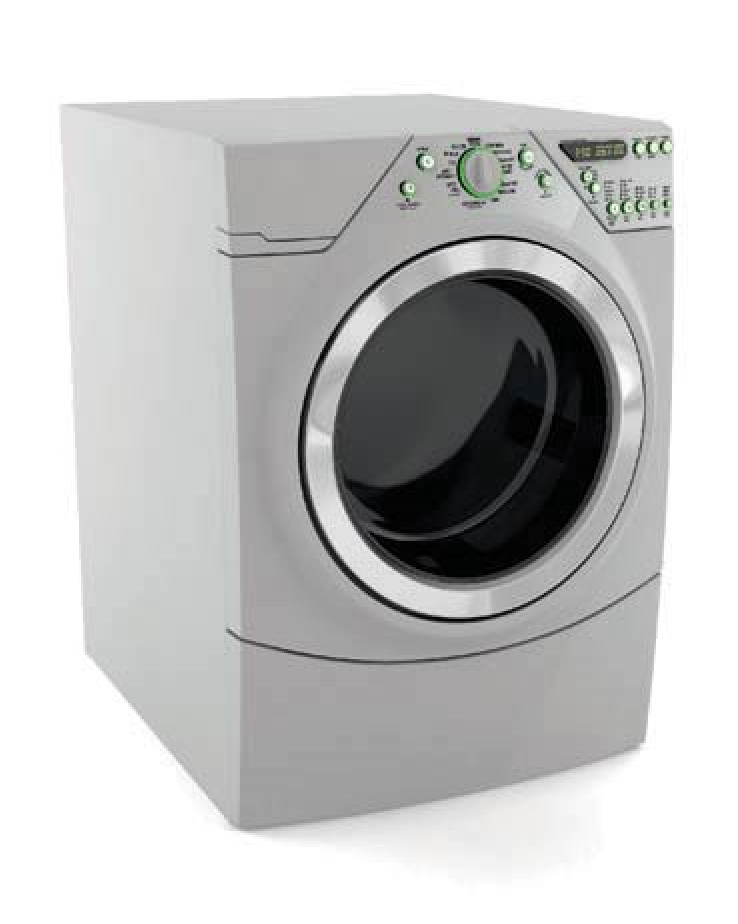 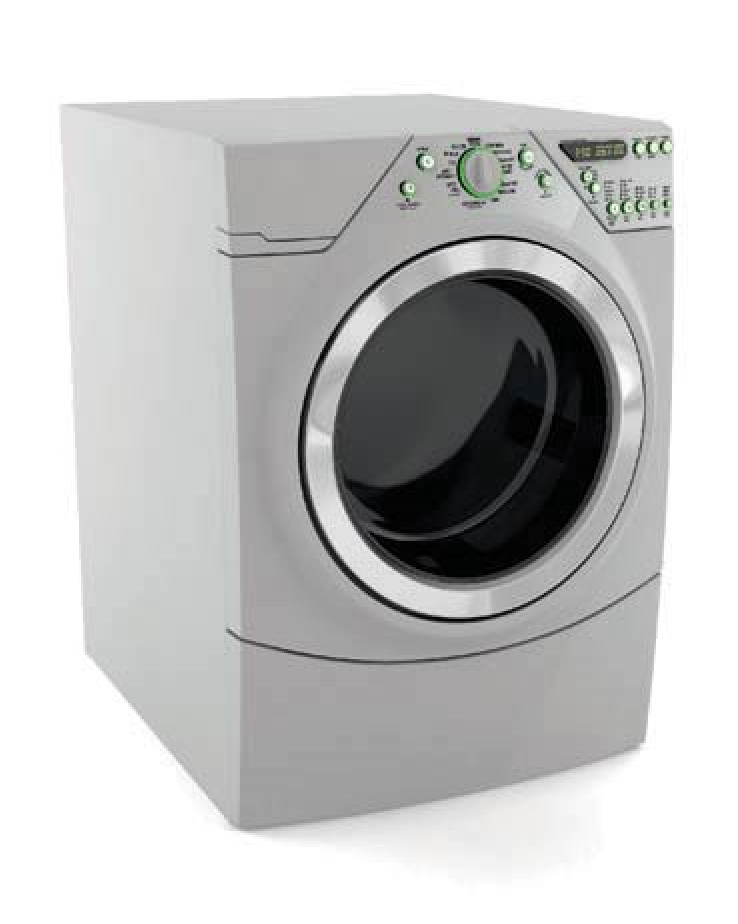 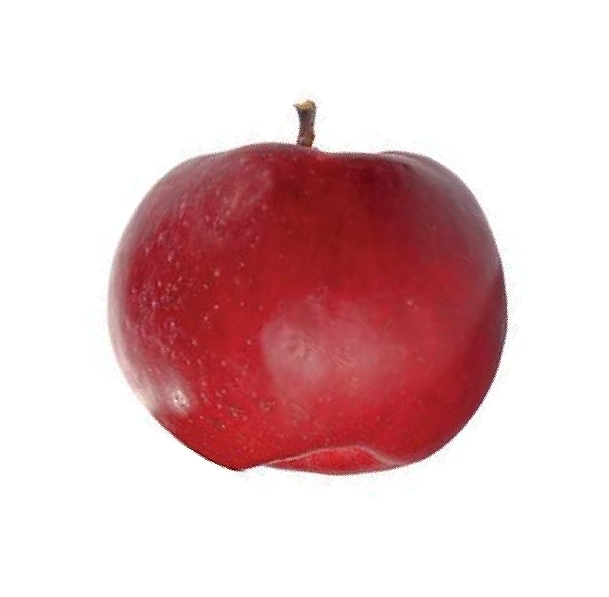 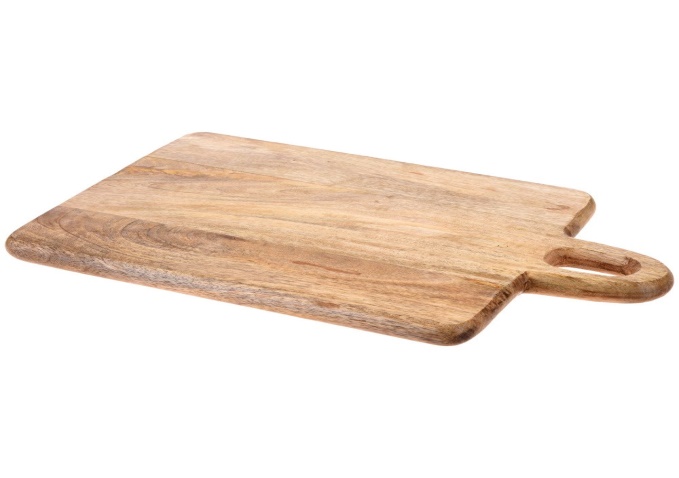 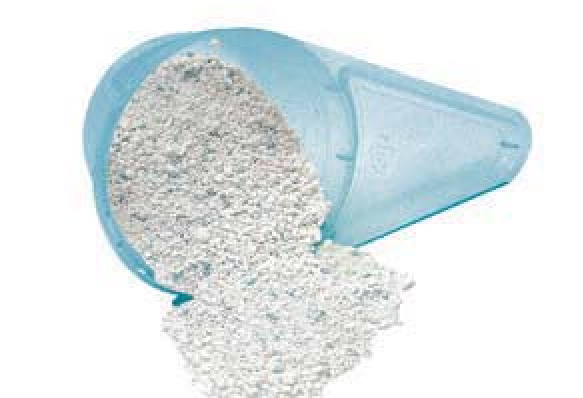 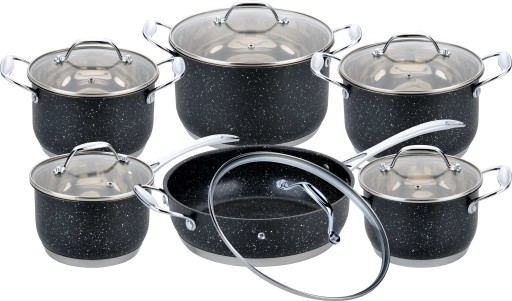 CHCESZ ZROBIĆ KANAPKĘ.OTOCZ PETLĄ PRODUKTY, KTÓRYCH POTRZEBUJESZ DO ZROBIENIA KANAPKI.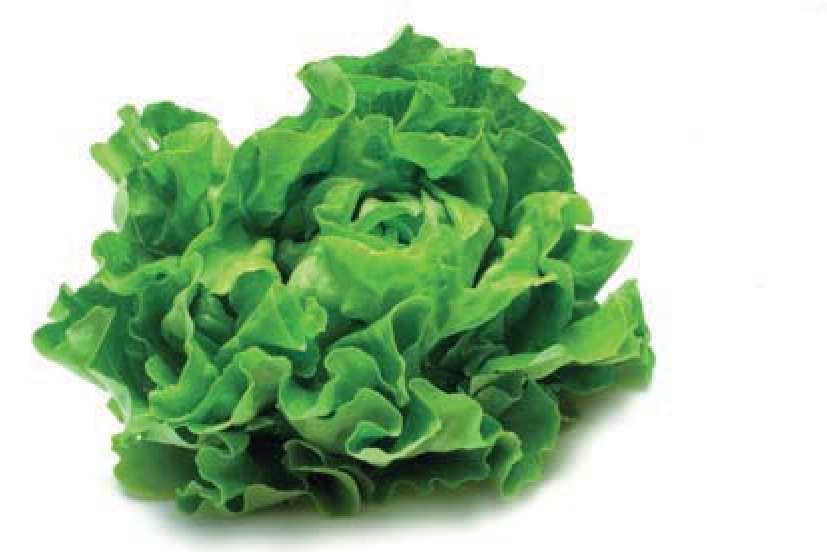 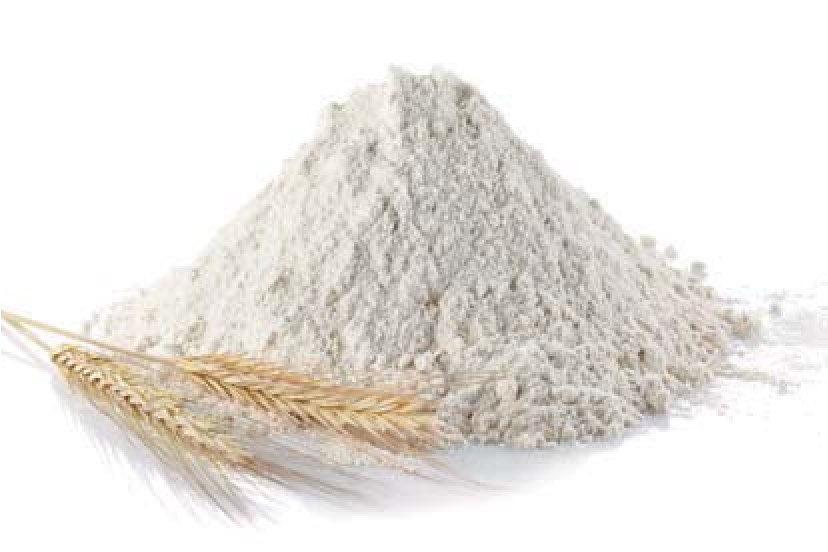 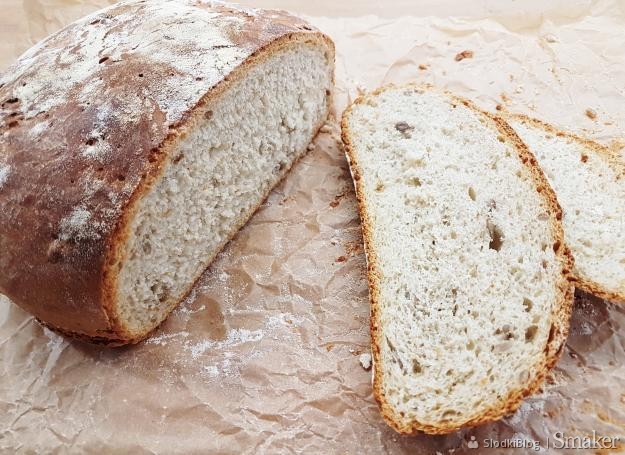 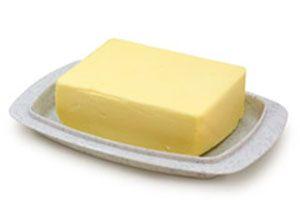 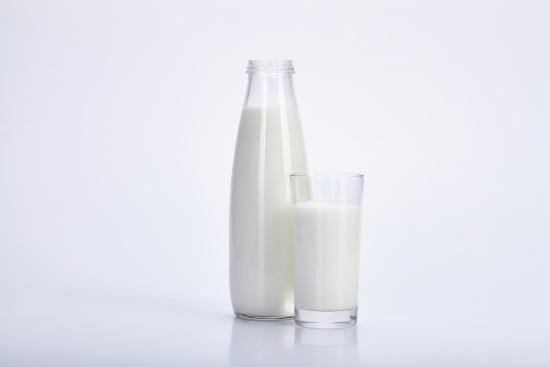 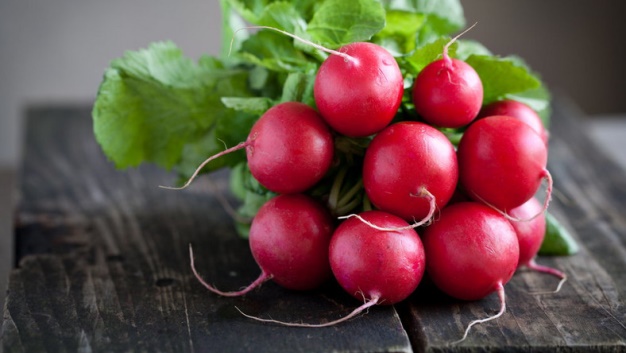 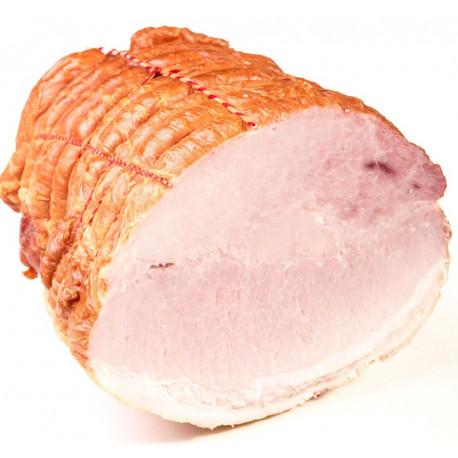 Jeżeli masz ochotę pokolorować to proszę bardzo Kuchnia…http://bystredziecko.pl/kolorowanki/dom/kolorowanka-kuchnia-01-czarny.pdfKucharz…https://www.maluchy.pl/kolorowanki/kolorowanka-844-kucharz.htmlPołącz linie i pokoloruj, czy wiesz co to za owoc?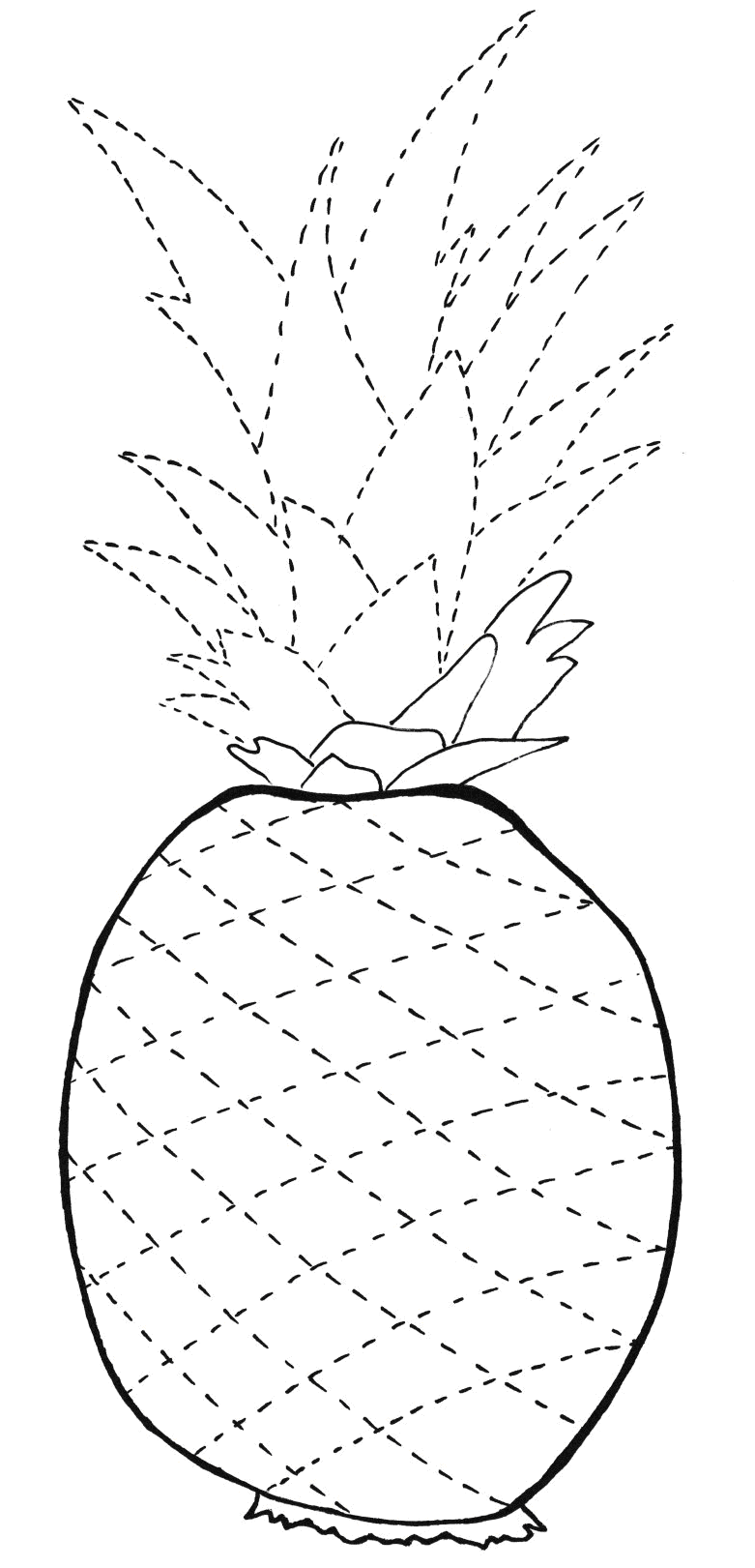 Układanie wg wzoru…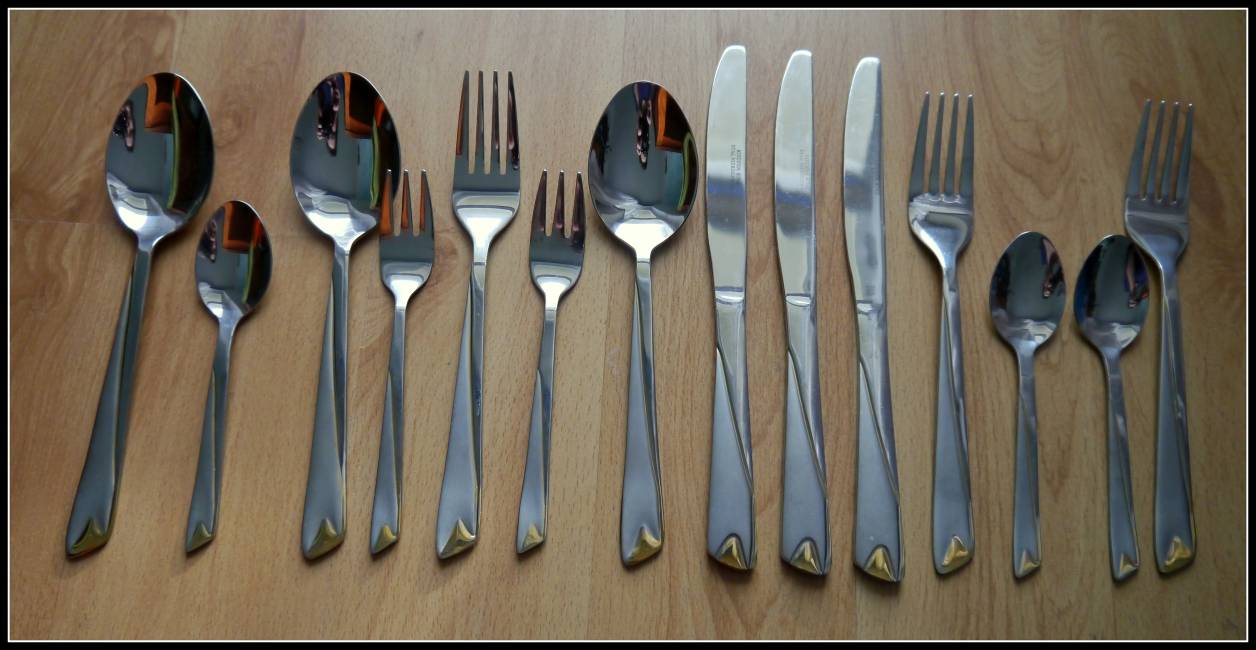 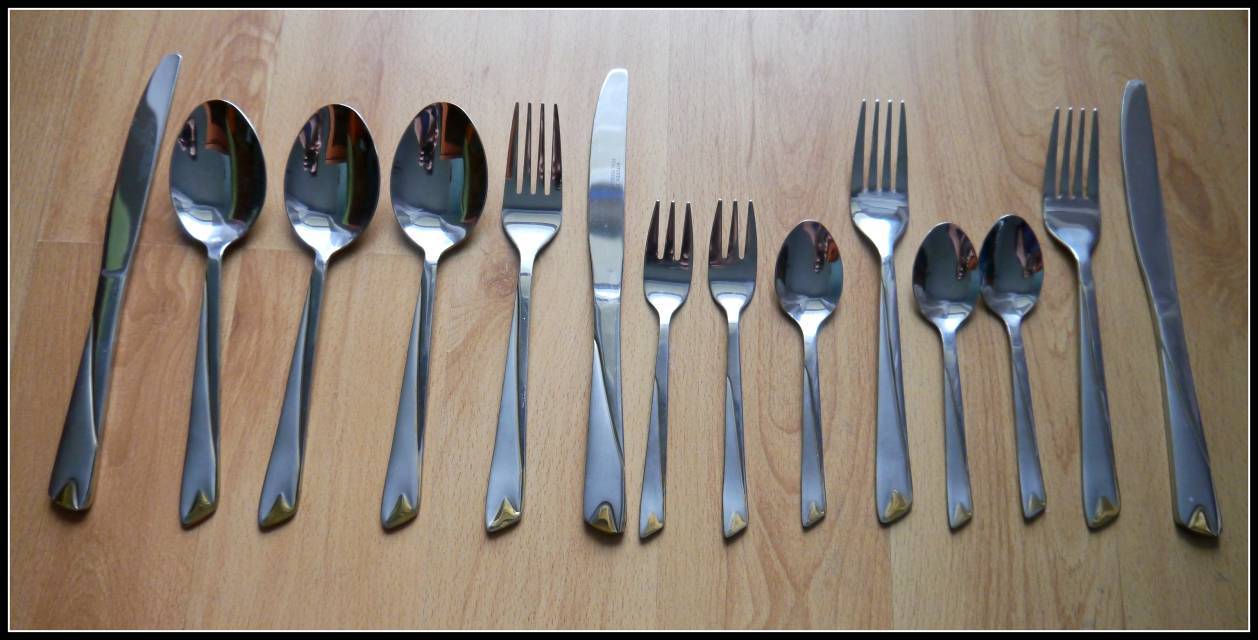 